Programă Informatică Aplicată – Centrul județean de Excelență OltLiceuSecțiunea calculatoare, clasele IX - X – Bazele calculatoarelor;Secțiunea calculatoare, clasele XI - XII – Bazele calculatoarelor și Rețele Modulul 1Secțiunea rețele, clasele IX - X – Modulul 1Secțiunea rețele, clasele XI - XII – Modulele 1 și 2.Secțiunea Interoperabilitate Software clasele IX-XSecțiunea Interoperabilitate Software clasele XI-XIIBazele calculatoarelor1: Introducere în hardware-ul calculatorului personal2: Asamblare PC3: Hardware avansat4:Întreținerea preventivă și depanare5: Concepte de rețelistică7: Laptop-uri și dispozitive mobile8: Imprimante9: Virtualizare și Cloud Computing10:Instalare Windows, Linux11: Configurare Windows, Linux, Mobile13: Securitate14: Profesionistul IT – suport tehnicRețele  Modulul 1: Rețelistica astăziConfigurări de bază - switch-uri și dispozitive finaleProtocoale și ModeleNivelul fizicSisteme numericeNivelul legătură de dateEthernetNivelul rețeaScheme de adresareConfigurare de bază routerAdresare IPv4Adresare IPv6ICMPNivelul transportNivelul aplicațieFundamente de securitate în rețelisticăConstruirea unui rețele miciConcepte de switchingVLAN-uriRutare inter-VLANConcepte de rutareRutare staticăDepanare rutare statică și rute defaultDHCPv4Modulul 2:Concepte STPEtherChannelSLAAC și DHCPv6Concepte FHRPConcepte de securitate LANConfigurări de securitate pentru switch-uriConcepte WLANConfigurare WLANConcepte OSPFv2 single-areaConfigurări OSPFv2 single-areaConcepte de securitate în rețelisticăConcepte ACLACL-uri pentru configurări IPv4NAT pentru IPv4Concepte WANConcepte VPN și IPsecConcepte QoSManagementul rețeleiProiectarea rețeleiDepanarea rețeleiVirtualizarea rețeleiAutomatizarea rețeleiInteroperabilitate Software Clasele IX-XElemente de bază ale limbajelor C++:Controlul fluxului și aprofundarea tipurilor de dateFuncțiiAccesarea datelor și lucrul cu excepțiiBazele abordării orientate-obiectIerarhia claselorInteroperabilitate Software Clasele XI-XIIElemente de bază ale limbajelor C++, JAVA, Python:Controlul fluxului și aprofundarea tipurilor de dateFuncțiiAccesarea datelor și lucrul cu excepțiiBazele abordării orientate-obiectIerarhia claselorAprofundarea claselorInformatică Aplicata- gimnaziu (Nextlab)Integrarea persoanei în mediile tot mai tehnologizate ale societăţii moderne este posibilănumai în cazul deţinerii de către absolvenţii învăţămîntului general atît a cunoştinţelorfundamentale din matematică, fizică şi informatică, cît şi a competenţelor de utilizarepluridisciplinară a acestora.Ca disciplină aplicativă, Robotica are drept obiect de studiu metodele de proiectare, construireşi conducere a roboţilor. În calitate de disciplină şcolară, Robotica are drept scop formarea decompetenţe de utilizare pluridisciplinară a cunoştinţelor din fizică, matematică şi informatică,de dezvoltare a capacităţilor de elementizare şi creaţie tehnică. Atingerea acestui scop serealizează prin conceperea şi asamblarea modelelor de roboţi şi elaborarea de algoritmi şiprograme de conducere cu ele în medii simulate de lucru.În ansamblu, disciplina şcolară Robotica contribuie la formarea şi dezvoltarea generală apersonalităţii, accentul instruirii fiind pus pe dezvoltarea creativităţii tehnice, a gîndirii logice şia gîndirii algoritmice, pe formarea şi dezvoltarea competenţelor de modelare, algoritmizare şiprogramare a algoritmilor de conducere cu sistemele cibernetice ce includ componentemecanice, electromecanice, electronice, optice, informatice.În acest context se conturează următoarele principii specifice ale disciplinei şcolare Robotica:Principiul abordării integrate a disciplinei – structurarea conţinuturilor într-un model integrat,modular, care are ca scop crearea şi dezvoltarea competenţelor elevului pentru utilizareasistemelor robotice şi cultivarea continuă a modului de gîndire creativă.Principiul centrării activităţii / demersului didactic pe elev – acceptarea unui model de învăţareactivă, centrat pe elev, orientat către activităţi individuale sau în grup, care să permitădezvoltarea independenţei de acţiune, originalităţii, creativităţii, capacităţii de lucru în echipă,combinînd acestea cu individualizarea ritmului de învăţare.Principiul funcţionalităţii sociale ale procesului didactic, care presupune dezvoltareaaptitudinilor şi competenţelor necesare pentru integrarea elementică a elevilor în societateacontemporană. Principiul este realizat în baza activităţilor practice de construire şi programarea modelelor de roboţi ce realizează misiuni în medii simulate de lucru.Principiul corelaţiei interdisciplinare, care presupune abordarea unui demers didacticinterdisciplinar cu toate disciplinele şcolare prin utilizarea conceptelor şi metodelor ciberneticepentru rezolvarea de probleme, elaborare de proiecte, construirea de modele, elaborarea şiprogramarea algoritmilor de conducere cu roboţii, utilizarea de resurse educaţionale digitale.Orientări generale de predare-învăţare a disciplinei RoboticaProcesul general de predare-învăţare a disciplinei Robotica este elaborat în contextulsistemului de competenţe pentru învăţămîntul general.Competenţa şcolară este un ansamblu/ un sistem integrat de cunoştinţe, capacităţi, deprinderişi atitudini dobîndite de elevi prin învăţare şi mobilizate în contexte specifice de realizare,adaptate vîrstei elevului şi nivelului cognitiv al acestuia, în vederea rezolvării unor probleme cucare acesta se poate confrunta în viaţa reală.Competenţele generale la RoboticăCompetenţele generale ce urmează a fi formate şi dezvoltate în cadrul disciplinei şcolareRobotica sunt:1. Integrarea cunoştinţelor din matematică, fizică şi informatică în scopul conceperii şiconstruirii roboţilor.2. Construirea modelelor de roboţi şi a mediilor simulate de lucru.3. Algoritmizarea proceselor de conducere cu roboţii.4. Programarea algoritmilor de conducere cu roboţii.5. Respectarea regulilor de securitate, ergonomice şi etice în construirea modelelor deroboţi, în conducerea şi programarea acestora.Valori şi atitudiniÎn procesul studierii disciplinei şcolare Robotica vor fi formate şi dezvoltate următoarele valorişi atitudini:1. Exprimarea unui mod de gîndire creativă în structurarea şi rezolvarea sarcinilor delucru.2. Conştientizarea impactului social, economic şi moral al utilizării roboţilor.3. Manifestarea unor atitudini favorabile faţă de ştiinţă şi de cunoaştere.4. Manifestarea disponibilităţii de evaluare relevantă şi obiectivă a propriilor activităţi şi arezultatelor învăţării.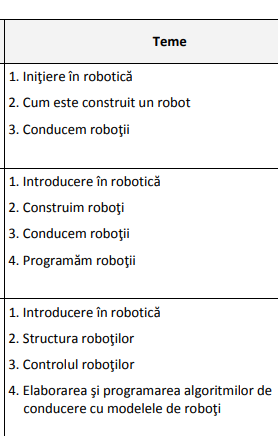 